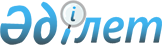 Шиелі аудандық мәслихатының 2021 жылғы 30 желтоқсандағы "Бәйгеқұм ауылдық округінің 2022-2024 жылдарға арналған бюджеті туралы" № 18/5 шешіміне өзгерістер енгізу туралы
					
			Мерзімі біткен
			
			
		
					Қызылорда облысы Шиелі аудандық мәслихатының 2022 жылғы 19 тамыздағы № 26/6 шешімі. Мерзімі біткендіктен қолданыс тоқтатылды
      Шиелі аудандық мәслихаты ШЕШТІ:
      1. Шиелі аудандық мәслихатының "Бәйгеқұм ауылдық округінің 2022-2024 жылдарға арналған бюджеті туралы" 2021 жылғы 30 желтоқсандағы № 18/5 шешіміне мынадай өзгерістер енгізілсін:
      1-тармақ жаңа редакцияда жазылсын:
      "1. Бәйгеқұм ауылдық округінің 2022-2024 жылдарға арналған бюджеті 1, 2 және 3-қосымшаларға сәйкес, оның ішінде 2022 жылға мынадай көлемдерде бекітілсін:
      1) кірістер – 76 625,5 мың теңге, оның ішінде:
      салықтық түсімдер – 2 813,5 мың теңге;
      салықтық емес түсімдер – 13 мың теңге;
      трансферттер түсімі – 73 799 мың теңге;
      2) шығындар – 86 180,5 мың теңге;
      3) таза бюджеттік кредиттеу – 0;
      бюджеттік кредиттер – 0;
      бюджеттік кредиттерді өтеу – 0;
      4) қаржы активтерімен операциялар бойынша сальдо – 0;
      қаржы активтерін сатып алу – 0;
      мемлекеттің қаржы активтерін сатудан түсетін түсімдер – 0;
      5) бюджет тапшылығы (профициті) – -9 555 мың теңге;
      6) бюджет тапшылығын қаржыландыру (профицитін пайдалану) – 9 555 мың теңге;
      қарыздар түсімі - 0;
      қарыздарды өтеу - 0;
      бюджет қаражаттарының пайдаланылатын қалдықтары – 9 555 мың теңге.".
      Көрсетілген шешімнің 1-қосымшасы осы шешімнің қосымшасына сәйкес жаңа редакцияда жазылсын.
      2. Осы шешім 2022 жылғы 1 қаңтардан бастап қолданысқа енгізіледі. Бәйгеқұм ауылдық округінің 2022 жылға арналған бюджеті
					© 2012. Қазақстан Республикасы Әділет министрлігінің «Қазақстан Республикасының Заңнама және құқықтық ақпарат институты» ШЖҚ РМК
				
      Шиелі аудандық мәслихатының хатшысы

Т. Жағыпбаров
Шиелі аудандық мәслихатының
2022 жылғы 19 тамыздағы
№ 26/6 шешіміне қосымшаШиелі аудандық мәслихатының
2021жылғы 30 желтоқсандағы
№ 18/5 шешіміне 1-қосымша
Санаты 
Санаты 
Санаты 
Санаты 
Санаты 
Сомасы, мың теңге
Сыныбы
Сыныбы
Сыныбы
Сыныбы
Сомасы, мың теңге
 Кіші сыныбы
 Кіші сыныбы
 Кіші сыныбы
Сомасы, мың теңге
Атауы
Атауы
Сомасы, мың теңге
1. Кірістер
1. Кірістер
76 625,5
1
Салықтық түсімдер
Салықтық түсімдер
2 813,5
01
Табыс салығы
Табыс салығы
317,5
2
Жеке табыс салығы
Жеке табыс салығы
317,5
04
Меншiкке салынатын салықтар
Меншiкке салынатын салықтар
2 496
1
Мүлiкке салынатын салықтар
Мүлiкке салынатын салықтар
181
3
Жер салығы
Жер салығы
0
4
Көлiк құралдарына салынатын салық
Көлiк құралдарына салынатын салық
2 315
2
Салықтық емес түсімдер
Салықтық емес түсімдер
13
01
Мемлекет меншігінен түсетін кірістер
Мемлекет меншігінен түсетін кірістер
13
5
Мемлекет меншігіндегі мүлікті жалға беруден түсетін кірістер
Мемлекет меншігіндегі мүлікті жалға беруден түсетін кірістер
13
4
Трансферттердің түсімдері
Трансферттердің түсімдері
73 799
02
Мемлекеттiк басқарудың жоғары тұрған органдарынан түсетiн трансферттер
Мемлекеттiк басқарудың жоғары тұрған органдарынан түсетiн трансферттер
73 799
3
Ауданның (облыстық маңызы бар қаланың) бюджетінен трансферттер
Ауданның (облыстық маңызы бар қаланың) бюджетінен трансферттер
73 799
Фнкционалдық топ 
Фнкционалдық топ 
Фнкционалдық топ 
Фнкционалдық топ 
Фнкционалдық топ 
Сомасы, мың теңге
Функционалдық кіші топ 
Функционалдық кіші топ 
Функционалдық кіші топ 
Функционалдық кіші топ 
Сомасы, мың теңге
Бюджеттік бағдарламалардың әкімшісі 
Бюджеттік бағдарламалардың әкімшісі 
Бюджеттік бағдарламалардың әкімшісі 
Сомасы, мың теңге
Бюджеттік бағдарламалар (кіші бағдарламалар)
Бюджеттік бағдарламалар (кіші бағдарламалар)
Сомасы, мың теңге
Атауы
Сомасы, мың теңге
2. Шығындар
86 180,5
01
Жалпы сипаттағы мемлекеттiк қызметтер
32 559
1
Мемлекеттiк басқарудың жалпы функцияларын орындайтын өкiлдi, атқарушы және басқа органдар
32 559
124
Аудандық маңызы бар қала, ауыл, кент, ауылдық округ әкімінің аппараты
32 559
001
Аудандық маңызы бар қала, ауыл, кент, ауылдық округ әкімінің қызметін қамтамасыз ету жөніндегі қызметтер
29 859
022
Мемлекеттік органның күрделі шығыстары
2 700
07
Тұрғын үй-коммуналдық шаруашылық
13 622,2
3
Елді-мекендерді көркейту
13 622,2
124
Аудандық маңызы бар қала, ауыл, кент, ауылдық округ әкімінің аппараты
13 622,2
008
Елді мекендерде көшелерді жарықтандыру
2 783,2
011
Елді мекендерді абаттандыру мен көгалдандыру
10 839
08
Мәдениет, спорт, туризм және ақпараттық кеңістiк
31 735
1
Мәдениет саласындағы қызмет
31 735 
124
Аудандық маңызы бар қала, ауыл, кент, ауылдық округ әкімінің аппараты
31 735
006
Жергілікті деңгейде мәдени-демалыс жұмысын қолдау
31 735
15
Трансферттер
8 264,3
1
Трансферттер
8 264,3
124
Аудандық маңызы бар қала, ауыл, кент, ауылдық округ әкімінің аппараты
8 264,3
044
Қазақстан Республикасының Ұлттық қорынан берілетін нысаналы трансферт есебінен республикалық бюджеттен бөлінген пайдаланылмаған (түгел пайдаланылмаған) нысаналы трансферттердің сомасын қайтару
8 242,2
048
Пайдаланылмаған(толық пайдаланылмаған) нысаналы трансферттерді қайтару
22,1
3. Таза бюджеттік кредиттеу
0
4. Қаржы активтерімен жасалатын операциялар бойынша сальдо
0
5. Бюджет тапшылығы (профициті)
- 9 555
6. Бюджет тапшылығын қаржыландыру (профицитті пайдалану)
9 555
8
Бюджет қаражатының пайдаланылатын қалдықтары
9 555
01
Бюджет қаражатының қалдығы
9 555
1
Бюджет қаражатының бос қалдықтары
9 555
001
Бюджет қаражатының бос қалдықтары
9 555